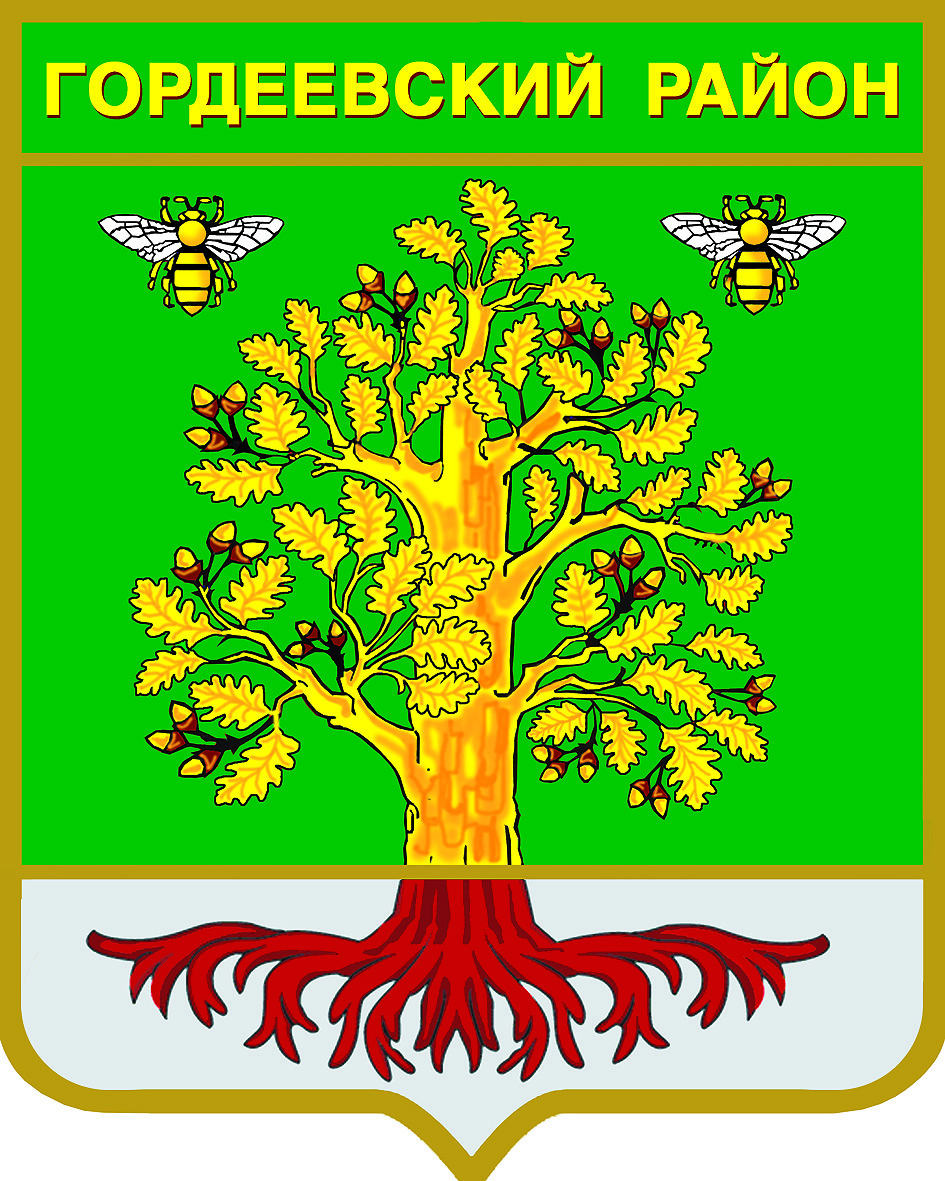 Периодическое печатное средство массовой информации «Вестник Гордеевского района»Распространяется бесплатно.Подлежит распространению на территории Гордеевского района.Порядковый номер выпуска: 13Дата выхода выпуска в свет: 29.06. 2018 годаТираж: 100с. ГордеевкаСоучредителями периодического печатного средства массовой информации «Вестник Гордеевского района» являются Гордеевский районный Совет народных депутатов, глава Гордеевского района, и администрация Гордеевского района.	Редакцией периодического печатного средства массовой информации «Вестник Гордеевского района» является администрация Гордеевского района, которая также является его издателем и распространителем.	Адрес редакции, издателя, типографии:	243650, Брянская область, с. Гордеевка, ул. Победы, д. 10		Периодическое печатное средство массовой информации «Вестник Гордеевского района» является официальным периодическим печатным средством массовой информации, предназначенным для опубликования муниципальных правовых актов органов местного самоуправления Гордеевского района, обсуждения проектов муниципальных правовых актов, доведения до сведения жителей Гордеевского района иной официальной информации.Главный редактор: Глушак М.Н.Содержание:Раздел 1. «Правовые акты»Устав муниципального образования Гордеевского районаПравовые акты, принимаемые на местном референдуме.Решения Гордеевского районного Совета народных депутатов и сельских Советов народных депутатов.Постановления и распоряжения администрации Гордеевского района	Распоряжения Председателя контрольно-счетной палаты Гордеевского районаРаздел 2. «Официальная информация»2.1. Отчеты о деятельности контрольно-счетной палаты Гордеевского района2.2. Объявления о проведении публичных слушаний2.3. Муниципальные правовые акты, подлежащие обсуждению на публичных слушаниях2.4. Иная официальная информацияРаздел 1. «Правовые акты»1.1.Устав муниципального образования Гордеевский муниципальный район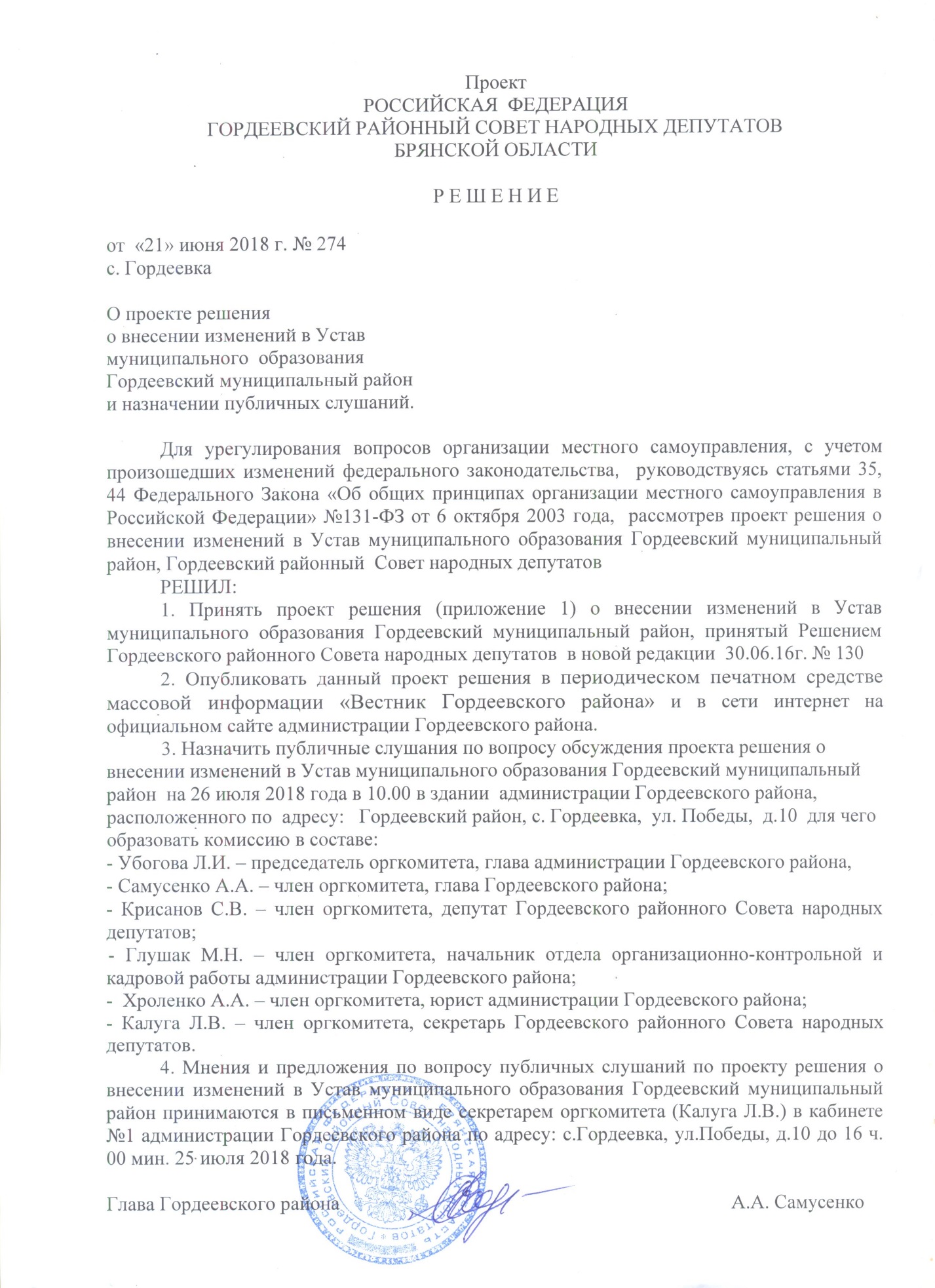 ПроектРОССИЙСКАЯ ФЕДЕРАЦИЯГОРДЕЕВСКИЙ РАЙОННЫЙ СОВЕТ НАРОДНЫХ ДЕПУТАТОВБРЯНСКОЙ ОБЛАСТИР Е Ш Е Н И Еот  «21» июня 2018 г. № 274с. Гордеевка О проекте решенияо внесении изменений в Устав  муниципального  образованияГордеевский муниципальный район и назначении публичных слушаний. Для урегулирования вопросов организации местного самоуправления, с учетом произошедших изменений федерального законодательства, руководствуясь статьями 35, 44 Федерального Закона «Об общих принципах организации местного самоуправления в Российской Федерации» №131-ФЗ от 6 октября 2003 года, рассмотрев проект решения о внесении изменений в Устав муниципального образования Гордеевский муниципальный район, Гордеевский районный  Совет народных депутатов   РЕШИЛ:1. Принять проект решения (приложение) о внесении изменений в Устав муниципального образования Гордеевский муниципальный район, принятый Решением Гордеевского районного Совета народных депутатов  в новой редакции  30.06.16г. № 1302. Опубликовать данный проект решения в периодическом печатном средстве массовой информации «Вестник Гордеевского района» и в сети интернет на официальном сайте администрации Гордеевского района. 3. Назначить публичные слушания по вопросу обсуждения проекта решения о внесении изменений в Устав муниципального образования Гордеевский муниципальный район  на 26 июля 2018 года в 10.00 в здании  администрации Гордеевского района,  расположенного по  адресу:   Гордеевский район, с. Гордеевка,  ул. Победы,  д.10  для чего образовать комиссию в составе:- Убогова Л.И. – председатель оргкомитета, глава администрации Гордеевского района,- Самусенко А.А. – член оргкомитета, глава Гордеевского района;- Крисанов С.В. – член оргкомитета, депутат Гордеевского районного Совета народных   депутатов;                 - Глушак М.Н. – член оргкомитета, начальник отдела организационно-контрольной и кадровой работы администрации Гордеевского района;-  Хроленко А.А. – член оргкомитета, юрист администрации Гордеевского района;- Калуга Л.В. – член оргкомитета, секретарь Гордеевского районного Совета народных   депутатов. 4. Мнения и предложения по вопросу публичных слушаний по проекту решения о внесении изменений в Устав муниципального образования Гордеевский муниципальный район принимаются в письменном виде секретарем оргкомитета (Калуга Л.В.) в кабинете №1 администрации Гордеевского района по адресу: с.Гордеевка, ул.Победы, д.10 до 16 ч. 00 мин. 25 июля 2018 года.Глава Гордеевского района                                                                   А.А. СамусенкоПриложение к проекту решения Гордеевского районного Совета народных депутатов№ 274 от 21 июня 2018 годаСтатью 29 изложить в следующей редакции:
Статья 29. Депутат Гордеевского районного совета народных    депутатов1. Депутатами представительного органа Гордеевского района являются граждане Российской Федерации, избранные в Гордеевский районный Совет народных депутатов населением Гордеевского района на муниципальных выборах сроком на 5 лет. Полномочия депутата начинаются со дня его избрания и прекращаются со дня начала работы представительного органа Гордеевского  района нового созыва, за исключением случаев предусмотренных статьей 36 настоящего Устава. 2. Депутаты представительного органа Гордеевского района осуществляют свои полномочия преимущественно на непостоянной основе.3. Осуществляющие свои полномочия на постоянной основе депутаты не вправе:1) заниматься предпринимательской деятельностью лично или через доверенных лиц, участвовать в управлении коммерческой организацией или в управлении некоммерческой организацией (за исключением участия в управлении совета муниципальных образований субъекта Российской Федерации, иных объединений муниципальных образований, политической партией, участия в съезде (конференции) или общем собрании иной общественной организации, жилищного, жилищно-строительного, гаражного кооперативов, садоводческого, огороднического, дачного потребительских кооперативов, товарищества собственников недвижимости), кроме случаев, предусмотренных федеральными законами, и случаев, если участие в управлении организацией осуществляется в соответствии с законодательством Российской Федерации от имени органа местного самоуправления;2) заниматься иной оплачиваемой деятельностью, за исключением преподавательской, научной и иной творческой деятельности. При этом преподавательская, научная и иная творческая деятельность не может финансироваться исключительно за счет средств иностранных государств, международных и иностранных организаций, иностранных граждан и лиц без гражданства, если иное не предусмотрено международным договором Российской Федерации или законодательством Российской Федерации;3) входить в состав органов управления, попечительских или наблюдательных советов, иных органов иностранных некоммерческих неправительственных организаций и действующих на территории Российской Федерации их структурных подразделений, если иное не предусмотрено международным договором Российской Федерации или законодательством Российской Федерации.4. Депутат, иное лицо, замещающее муниципальную должность, должны соблюдать ограничения, запреты, исполнять обязанности, которые установлены Федеральным законом от 25 декабря 2008 года № 273-ФЗ "О противодействии коррупции" и другими федеральными законами. Полномочия депутата, иного лица, замещающего муниципальную должность, прекращаются досрочно в случае несоблюдения ограничений, запретов, неисполнения обязанностей, установленных Федеральным законом от 25 декабря 2008 года № 273-ФЗ "О противодействии коррупции", Федеральным законом от 3 декабря 2012 года № 230-ФЗ "О контроле за соответствием расходов лиц, замещающих государственные должности, и иных лиц их доходам", Федеральным законом от 7 мая 2013 года № 79-ФЗ "О запрете отдельным категориям лиц открывать и иметь счета (вклады), хранить наличные денежные средства и ценности в иностранных банках, расположенных за пределами территории Российской Федерации, владеть и (или) пользоваться иностранными финансовыми инструментами".4.1 Сведения о доходах, расходах, об имуществе и обязательствах имущественного характера, представленные лицами, замещающими муниципальные должности, размещаются на официальных сайтах органов местного самоуправления в информационно-телекоммуникационной сети "Интернет" и (или) предоставляются для опубликования средствам массовой информации в порядке, определяемом муниципальными правовыми актами. 5. Депутату представительного органа Гордеевского района осуществляющему свои полномочия на постоянной основе, за счет средств местного бюджета гарантируются:1) условия работы, обеспечивающие осуществление полномочий;2) право на своевременное и в полном объеме получение денежного содержания;3) возмещение расходов, связанных с осуществлением полномочий депутата представительного органа Гордеевского района;4) предоставление служебной жилой площади на период осуществления полномочий;5) отдых, обеспечиваемый установлением нормальной продолжительности рабочего времени, предоставлением выходных дней и нерабочих праздничных дней, а также ежегодного оплачиваемого отпуска;6) компенсационные выплаты на случай гибели (смерти), причинения увечья или иного повреждения здоровья в связи с осуществлением депутатом представительного органа Гордеевского района полномочий, а также на случай заболевания или утраты трудоспособности в период осуществления ими полномочий или после прекращения их осуществления, но наступивших в связи с осуществлением ими полномочий;7) компенсация в случае причинения в связи с осуществлением полномочий увечья или иного повреждения здоровья, повлекшего полную или частичную утрату трудоспособности;8) медицинское обслуживание, в том числе после выхода депутата представительного органа Гордеевского района осуществлявшего свои полномочия на постоянной основе, на пенсию;9) выплата не более одного раза в год денежных средств на санаторно-курортное лечение и отдых;10) пенсионное обеспечение;11) защита депутата представительного органа Гордеевского района и членов его семьи от насилия, угроз и других неправомерных действий в связи с осуществлением им полномочий.5.1. Встречи депутата с избирателями проводятся в помещениях, специально отведенных местах, а также на внутридворовых территориях при условии, что их проведение не повлечет за собой нарушение функционирования объектов жизнеобеспечения, транспортной или социальной инфраструктуры, связи, создание помех движению пешеходов и (или) транспортных средств либо доступу граждан к жилым помещениям или объектам транспортной или социальной инфраструктуры. Уведомление органов исполнительной власти субъекта Российской Федерации или органов местного самоуправления о таких встречах не требуется. При этом депутат вправе предварительно проинформировать указанные органы о дате и времени их проведения.5.2. Органы местного самоуправления определяют специально отведенные места для проведения встреч депутатов с избирателями, а также определяют перечень помещений, предоставляемых органами местного самоуправления для проведения встреч депутатов с избирателями, и порядок их предоставления.5.3. Встречи депутата с избирателями в форме публичного мероприятия проводятся в соответствии с законодательством Российской Федерации о собраниях, митингах, демонстрациях, шествиях и пикетированиях.5.4. Воспрепятствование организации или проведению встреч депутата с избирателями в форме публичного мероприятия, определяемого законодательством Российской Федерации о собраниях, митингах, демонстрациях, шествиях и пикетированиях, влечет за собой административную ответственность в соответствии с законодательством Российской Федерации.6. Случаи, условия, порядок предоставления гарантий, предусмотренных пунктом 5 настоящей статьи, устанавливаются решением представительного органа Гордеевского района.7. По вопросам, связанным с осуществлением своих полномочий депутат представительного органа Гордеевского района пользуется правом на прием в первоочередном порядке руководителями и другими должностными лицами государственных органов Брянской области, органов местного самоуправления, муниципальных предприятий, учреждений, организаций, расположенных на территории Гордеевского района.8. Ежемесячное денежное содержание депутата представительного органа Гордеевского района, осуществляющего свои полномочия на постоянной основе, выплачивается ему со дня избрания на соответствующую должность на постоянной основе, но не ранее даты увольнения с предыдущего места работы или приостановления службы.9. Депутату представительного органа Гордеевского района, осуществляющему свои полномочия на постоянной основе, предоставляется ежегодный основной оплачиваемый отпуск продолжительностью, которая устанавливается, нормативным правовым актом представительного органа, но не может быть превышать 32 календарных дня.10. Помимо ежегодного основного оплачиваемого отпуска, предусмотренного в п. 9 настоящей статьи, а также дополнительных оплачиваемых отпусков, предусмотренных Трудовым кодексом Российской Федерации и иными федеральными законами, за счет средств бюджета Гордеевского района депутату представительного органа Гордеевского района осуществляющему свои полномочия на постоянной основе предоставляется ежегодный дополнительный оплачиваемый отпуск за выслугу лет, продолжительностью не более 15 календарных дней, а также ежегодный дополнительный оплачиваемый отпуск за ненормированный рабочий день продолжительностью не более 5 календарных дней. Условия, порядок предоставления, продолжительность ежегодного дополнительного оплачиваемого отпуска за выслугу лет и ежегодного дополнительного оплачиваемого отпуска за ненормированный рабочий день устанавливаются решением представительного органа Гордеевского района.11. Депутат представительного органа Гордеевского района, осуществляющий свои полномочия в представительном органе Гордеевского района на постоянной основе, полномочия которого прекращены в связи с досрочным прекращением полномочий представительного органа Гордеевского района по основаниям, предусмотренным пунктами 3; 4; 5; части 16 статьи 35 Федерального закона от 6 октября 2003 года № 131-ФЗ «Об общих принципах организации местного самоуправления в Российской Федерации», в соответствии с решением представительного органа Гордеевского района вправе получать за счёт средств местного бюджета ежемесячную доплату к пенсии, назначенной в соответствии с Федеральным законом «О страховых пенсиях», либо досрочно оформленной в соответствии с Законом Российской Федерации «О занятости населения в Российской Федерации», муниципальной пенсии за выслугу лет, если он осуществлял полномочия на постоянной основе в течение срока, установленного решением представительного органа Гордеевского района, но не менее трех лет, либо не менее одного года, но при наличии стажа муниципальной службы не менее пятнадцати лет.12. Депутат представительного органа Гордеевского района не может одновременно исполнять полномочия депутата представительного органа иного муниципального образования или выборного должностного лица местного самоуправления иного муниципального образования, за исключением случаев, установленных Федеральным законом от 06.10.2003г. №131-ФЗ «Об общих принципах организации местного самоуправления в Российской Федерации».13. Срок полномочий депутата представительного органа Гордеевского района осуществляющего свои полномочия на постоянной основе засчитывается в стаж муниципальной службы, в общий и непрерывный трудовой стаж.14. Гражданин Российской Федерации, осуществлявший на постоянной основе полномочия депутата представительного органа Гордеевского района  в течение срока, установленного решением представительного органа Гордеевского района, но не менее трех лет либо при наличии стажа муниципальной службы, установленного решением представительного органа Гордеевского района, но не менее пятнадцати лет (за исключением гражданина, полномочия которого в качестве депутата представительного органа Гордеевского района были досрочно прекращены в результате вступления в законную силу обвинительного приговора суда) на получение ежемесячной доплаты к пенсии, назначенной в соответствии с Федеральным законом «О страховых пенсиях», либо досрочно оформленной в соответствии с Законом Российской Федерации «О занятости населения в Российской Федерации», муниципальной пенсии за выслугу лет.15. Депутат, член выборного органа местного самоуправления, выборное должностное лицо местного самоуправления, осуществляющие полномочия на постоянной основе, не могут участвовать в качестве защитника или представителя (кроме случаев законного представительства) по гражданскому, административному или уголовному делу либо делу об административном правонарушении.Статью 42 изложить в следующей редакции:Статья 42. Заместители главы администрации Гордеевского района1. Заместителей главы администрации Гордеевского района на должность назначает глава администрации Гордеевского района.2. Заместители главы администрации Гордеевского района осуществляют свои полномочия в соответствии с положением об администрации Гордеевского района и распределениями обязанностей, утверждаемыми главой администрации Гордеевского района.3. В период временного отсутствия главы администрации Гордеевского района, а также в случае досрочного прекращения полномочий, либо применения к нему по решению суда мер процессуального принуждения в виде заключения под стражу или временного отстранения от должности его полномочия временно исполняет один из заместителей главы администрации Гордеевского района в порядке, предусмотренном положением об администрации Гордеевского района. Статью 11 изложить в следующей редакции:Статья 11. Полномочия органов местного самоуправления по решению вопросов местного значения1. В целях решения вопросов местного значения органы местного самоуправления муниципального района обладают следующими полномочиями:1) принятие устава муниципального образования и внесение в него изменений и дополнений, издание муниципальных правовых актов;2) установление официальных символов муниципального образования;3) создание муниципальных предприятий и учреждений, осуществление финансового обеспечения деятельности муниципальных казенных учреждений и финансового обеспечения выполнения муниципального задания бюджетными и автономными муниципальными учреждениями, а также осуществление закупок товаров, работ, услуг для обеспечения муниципальных нужд;4) установление тарифов на услуги, предоставляемые муниципальными предприятиями и учреждениями, и работы, выполняемые муниципальными предприятиями и учреждениями, если иное не предусмотрено федеральными законами;5) регулирование тарифов на подключение к системе коммунальной инфраструктуры, тарифов организаций коммунального комплекса на подключение, надбавок к тарифам на товары и услуги организаций коммунального комплекса, надбавок к ценам (тарифам) для потребителей. Полномочия органов местного самоуправления поселений по регулированию тарифов на подключение к системе коммунальной инфраструктуры, тарифов организаций коммунального комплекса на подключение, надбавок к тарифам на товары и услуги организаций коммунального комплекса, надбавок к ценам, тарифам для потребителей могут полностью или частично передаваться на основе соглашений между органами местного самоуправления поселений и органами местного самоуправления муниципального района, в состав которого входят указанные поселения;6) полномочиями по организации теплоснабжения, предусмотренными Федеральным законом "О теплоснабжении";7) полномочиями в сфере водоснабжения и водоотведения, предусмотренными Федеральным законом "О водоснабжении и водоотведении";8) полномочиями в сфере стратегического планирования, предусмотренными Федеральным законом от 28 июня 2014 года N 172-ФЗ "О стратегическом планировании в Российской Федерации";9) организационное и материально-техническое обеспечение подготовки и проведения муниципальных выборов, местного референдума, голосования по отзыву депутата, члена выборного органа местного самоуправления, выборного должностного лица местного самоуправления, голосования по вопросам изменения границ муниципального образования, преобразования муниципального образования;10) организация сбора статистических показателей, характеризующих состояние экономики и социальной сферы Гордеевского района, и предоставление указанных данных органам государственной власти в порядке, установленном Правительством Российской Федерации;11) разработка и утверждение программ комплексного развития систем коммунальной инфраструктуры поселений, программ комплексного развития транспортной инфраструктуры поселений, программ комплексного развития социальной инфраструктуры поселений, требования к которым устанавливаются Правительством Российской Федерации;12) учреждение печатного средства массовой информации для опубликования муниципальных правовых актов, обсуждения проектов муниципальных правовых актов по вопросам местного значения, доведения до сведения жителей муниципального образования официальной информации о социально-экономическом и культурном развитии муниципального образования, о развитии его общественной инфраструктуры и иной официальной информации;13) осуществление международных и внешнеэкономических связей в соответствии с федеральными законами;14) организация профессионального образования и дополнительного профессионального образования выборных должностных лиц местного самоуправления, членов выборных органов местного самоуправления, депутатов представительных органов муниципальных образований, муниципальных служащих и работников муниципальных учреждений, организация подготовки кадров для муниципальной службы в порядке, предусмотренном законодательством Российской Федерации об образовании и законодательством Российской Федерации о муниципальной службе;15) утверждение и реализация муниципальных программ в области энергосбережения и повышения энергетической эффективности, организация проведения энергетического обследования многоквартирных домов, помещения в которых составляют муниципальный жилищный фонд в границах муниципального образования, организация и проведение иных мероприятий, предусмотренных законодательством об энергосбережении и о повышении энергетической эффективности;16) иными полномочиями в соответствии с Федеральным законом от 06.10.2003 г. № 131-ФЗ «Об общих принципах организации местного самоуправления в Российской Федерации», уставами муниципальных образований.2. По вопросам, отнесенным в соответствии со статьями 14 и 15 Федерального закона от 06.10.2003 г. № 131-ФЗ «Об общих принципах организации местного самоуправления в Российской Федерации» к вопросам местного значения, федеральными законами, уставами муниципальных образований могут устанавливаться полномочия органов местного самоуправления по решению указанных вопросов местного значения, а в случае, предусмотренном частью 3 статьи 16.2 Федерального Закона от 06.10.2003 г. № 131-ФЗ «Об общих принципах организации местного самоуправления в Российской Федерации», указанные полномочия могут устанавливаться законами субъектов Российской Федерации.3. Полномочия органов местного самоуправления, установленные настоящей статьей, осуществляются органами местного самоуправления муниципальных образований самостоятельно. Подчиненность органа местного самоуправления или должностного лица местного самоуправления одного муниципального образования органу местного самоуправления или должностному лицу местного самоуправления другого муниципального образования не допускается.4. В случае, если в соответствии с федеральным законом и (или) законами субъектов Российской Федерации полномочия федеральных органов государственной власти, органов государственной власти субъектов Российской Федерации переходят к органам местного самоуправления, правовые акты органов исполнительной власти РСФСР, правовые акты федеральных органов исполнительной власти, правовые акты краевых, областных, городских (городов республиканского подчинения) Советов народных депутатов или их исполнительных комитетов, краевых, областных, городских (городов федерального значения) администраций, правовые акты органов государственной власти субъектов Российской Федерации, полномочия по принятию которых перешли к органам местного самоуправления, действуют в части, не противоречащей законодательству Российской Федерации, до принятия органами местного самоуправления и вступления в силу муниципальных правовых актов, регулирующих соответствующие правоотношения. Со дня вступления в силу муниципальных правовых актов, регулирующих соответствующие правоотношения, ранее принятые правовые акты органов исполнительной власти РСФСР, правовые акты федеральных органов исполнительной власти, правовые акты краевых, областных, городских (городов республиканского подчинения) Советов народных депутатов или их исполнительных комитетов, краевых, областных, городских (городов федерального значения) администраций, правовые акты органов государственной власти субъектов Российской Федерации, которыми урегулированы такие правоотношения, не применяются.В случае, если в соответствии с федеральным законом или законами субъектов Российской Федерации полномочия органов местного самоуправления переходят к федеральным органам государственной власти или органам государственной власти субъектов Российской Федерации, правовые акты органов исполнительной власти РСФСР, правовые акты федеральных органов исполнительной власти, правовые акты краевых, областных, городских (городов республиканского подчинения) Советов народных депутатов или их исполнительных комитетов, краевых, областных, городских (городов федерального значения) администраций, правовые акты органов государственной власти субъектов Российской Федерации, правовые акты местных Советов народных депутатов и местных администраций районов, городов, районов в городах, поселков, сельсоветов, сельских населенных пунктов, муниципальные правовые акты, полномочия по принятию которых перешли к федеральным органам государственной власти, органам государственной власти субъектов Российской Федерации, действуют в части, не противоречащей законодательству Российской Федерации, до принятия федеральными органами государственной власти, органами государственной власти субъектов Российской Федерации и вступления в силу правовых актов Российской Федерации, правовых актов субъектов Российской Федерации, регулирующих соответствующие правоотношения. Со дня вступления в силу правовых актов Российской Федерации, правовых актов субъектов Российской Федерации, регулирующих соответствующие правоотношения, ранее принятые правовые акты органов исполнительной власти РСФСР, правовые акты федеральных органов исполнительной власти, правовые акты краевых, областных, городских (городов республиканского подчинения) Советов народных депутатов или их исполнительных комитетов, краевых, областных, городских (городов федерального значения) администраций, правовые акты органов государственной власти субъектов Российской Федерации, правовые акты местных Советов народных депутатов и местных администраций районов, городов, районов в городах, поселков, сельсоветов, сельских населенных пунктов, муниципальные правовые акты, которыми урегулированы такие правоотношения, не применяются.Статью 19 изложить в следующей редакции:Статья 19. Публичные слушания, общественные обсуждения1. Главой Гордеевского района или представительным органом Гордеевского района для обсуждения с участием жителей проектов муниципальных правовых актов Гордеевского района по вопросам местного значения могут проводиться публичные слушания. 2. Инициатива по проведению таких слушаний может принадлежать населению, главе Гордеевского района или представительному органу Гордеевского района. Решение о назначении публичных слушаний, инициированных населением или представительным органом Гордеевского района, принимает представительный орган Гордеевского района, а о назначении публичных слушаний, инициированных главой Гордеевского района – глава Гордеевского района.3. На публичные слушания в обязательном порядке выносятся:1) проект устава Гордеевского района, а также проект муниципального нормативного правового акта о внесении изменений и дополнений в данный устав, кроме случаев, когда в устав Гордеевского района вносятся изменения в форме точного воспроизведения положений Конституции Российской Федерации, федеральных законов, конституции (устава) или законов субъекта Российской Федерации в целях приведения данного устава в соответствие с этими нормативными правовыми актами;2)   проект местного бюджета Гордеевского района и отчет о его исполнении;2.1) проект стратегии социально экономического развития муниципального образования;3) вопросы о преобразовании Гордеевского района, за исключением случаев, если в соответствии со статьей 13 Федерального закона от 06.10.2003 №131-ФЗ «Об общих принципах организации местного самоуправления в Российской Федерации» для преобразования Гордеевского района требуется получение согласия населения Гордеевского района, выраженного путем голосования либо на сходах граждан.  4. Порядок организации и проведения публичных слушаний по проектам и вопросам, указанным в части 3 настоящей статьи, определяется уставом Гордеевского района и (или) нормативными правовыми актами  Гордеевского районного Совета народных депутатов и должен предусматривать заблаговременное оповещение жителей о времени и месте проведения публичных слушаний, заблаговременное ознакомление с проектом муниципального правового акта, другие меры, обеспечивающие участие в публичных слушаниях жителей района, опубликование (обнародование) результатов публичных слушаний, включая мотивированное обоснование принятых решений.   5. По проектам генеральных планов, проектам правил землепользования и застройки, проектам планировки территории, проектам межевания территории, проектам правил благоустройства территорий, проектам, предусматривающим внесение изменений в один из указанных утвержденных документов, проектам решений о предоставлении разрешения на условно разрешенный вид использования земельного участка или объекта капитального строительства, проектам решений о предоставлении разрешения на отклонение от предельных параметров разрешенного строительства, реконструкции объектов капитального строительства, вопросам изменения одного вида разрешенного использования земельных участков и объектов капитального строительства на другой вид такого использования при отсутствии утвержденных правил землепользования и застройки проводятся общественные обсуждения или публичные слушания, порядок организации и проведения которых определяется уставом Гордеевского района и (или) нормативным правовым актом Гордеевского районного Совета народных депутатов с учетом положений законодательства  о градостроительной деятельности.        Статью 27 изложить в следующей редакции:Статья 27. Компетенция Гордеевского районного Совета народных депутатов1. В исключительной компетенции Гордеевского районного Совета находятся:1) принятие устава Гордеевского района и внесение в него изменений и дополнений;2) утверждение местного бюджета и отчета о его исполнении;3) установление, изменение и отмена местных налогов и сборов в соответствии с законодательством Российской Федерации о налогах и сборах;4) утверждение стратегии социально-экономического развития муниципального образования;5) определение порядка управления и распоряжения имуществом, находящимся в муниципальной собственности Гордеевского района;6) определение порядка принятия решений о создании, реорганизации и ликвидации муниципальных предприятий, а также об установлении тарифов на услуги муниципальных предприятий и учреждений, выполнение работ, за исключением случаев, предусмотренных федеральными законами;7) определение порядка участия Гордеевского района в организациях межмуниципального сотрудничества;8) определение порядка материально-технического и организационного обеспечения деятельности органов местного самоуправления Гордеевского района;9) контроль за исполнением органами местного самоуправления и должностными лицами местного самоуправления Гордеевского района полномочий по решению вопросов местного значения;10) принятие решения об удалении главы Гордеевского района в отставку.2. Представительный орган Гордеевского района также осуществляет следующие полномочия:1) принятие решения о проведении местного референдума;2) назначение в соответствии с настоящим Уставом публичных слушаний и опросов граждан, а также определение порядка проведения таких опросов;3) назначение и определение порядка проведения конференций граждан;4) принятие предусмотренных настоящим Уставом решений, связанных с изменением границ Гордеевского района, а также с преобразованием Гордеевского района;5) утверждение структуры администрации Гордеевского района по представлению главы администрации Гордеевского района, утверждение положения об администрации Гордеевского района по представлению главы администрации Гордеевского района, положений об органах администрации Гордеевского района с правами юридического лица, утверждение структуры Контрольно-счетной палаты и внесение в нее изменения и дополнения;6) утверждение условий контракта для главы администрации Гордеевского района (в части, касающейся осуществления полномочий по вопросам местного значения), порядка проведения конкурса на замещение должности главы администрации Гордеевского района, а также общее число и состав (за исключением членов конкурсной комиссии назначаемых Губернатором Брянской области) членов конкурсной комиссии;7) осуществление права законодательной инициативы в законодательном органе Брянской области;8) подготовка и утверждение документов территориального планирования Гордеевского района, утверждение правил землепользования и застройки соответствующих межселенных территорий;9) принятие регламента представительного органа Гордеевского района, внесение в него изменений и дополнений;10) избрание и освобождение от должности заместителя главы Гордеевского района, депутатов работающих на постоянной основе, председателей постоянных комиссий;11) избрание на должность главы Гордеевского района;12) назначение на должность главы администрации Гордеевского района из числа кандидатов, представленных конкурсной комиссией по результатам конкурса;13) назначение выборов депутатов представительного органа Гордеевского района;14) в соответствии с федеральным законодательством и геральдическими правилами вправе устанавливать официальные символы, отражающие исторические, культурные, национальные и иные местные традиции и особенности;15) принятие решений по протестам прокурора на акты представительного органа Гордеевского района;16) по вопросам, отнесенным к его компетенции федеральными законами, законами Брянской области, настоящим Уставом, принимает решения, устанавливающие правила, обязательные для исполнения на территории Гордеевского района;17) установление правил использования водных объектов общего пользования, для личных и бытовых нужд;18) учреждение печатных средств массовой информации;19) установление и отмена льгот по местным налогам;20) принятие перспективных планов работы представительного органа Гордеевского района; 21) создание органа муниципального финансового контроля, который осуществляет контроль за исполнением местного бюджета и готовит заключения на годовой отчет об исполнении местного бюджета, проводит экспертизы проектов местного бюджета, долгосрочных целевых программ и правовых актов Гордеевского района, а также принятие нормативного правового акта, определяющего полномочия этого органа;22) заслушивание ежегодных отчетов главы Гордеевского района, главы администрации Гордеевского района о результатах их деятельности, деятельности администрации Гордеевского района и иных подведомственных главе Гордеевского района органов местного самоуправления, в том числе о решении вопросов, поставленных представительным органом Гордеевского района;23) принятие Положения о Почетном гражданине Гордеевского района;24) принятие решения об осуществлении заместителем главы Гордеевского района полномочий на постоянной либо не на постоянной основе;25) назначает на должность и освобождает от должности председателя Контрольно-счетной палаты;26) осуществление иных полномочий, отнесенных к ведению представительного органа Гордеевского района федеральным законодательством, законодательством Брянской области, настоящим Уставом.Статью 36 изложить в следующей редакции:Статья 36. Досрочное прекращение полномочий главы Гордеевского района Полномочия главы Гордеевского района прекращаются досрочно в случае:1) смерти;2) отставки по собственному желанию;3) отрешения от должности Губернатором Брянской области в порядке и случаях, предусмотренных федеральным законодательством;4) признания судом недееспособным или ограниченно дееспособным;5) признания судом безвестно отсутствующим или объявления умершим;6) вступления в отношении его в законную силу обвинительного приговора суда;7) выезда за пределы Российской Федерации на постоянное место жительства;8) прекращения гражданства Российской Федерации, прекращения гражданства иностранного государства - участника международного договора Российской Федерации, в соответствии с которым иностранный гражданин имеет право быть избранным в органы местного самоуправления, приобретения им гражданства иностранного государства либо получения им вида на жительство или иного документа, подтверждающего право на постоянное проживание гражданина Российской Федерации на территории иностранного государства, не являющегося участником международного договора Российской Федерации, в соответствии с которым гражданин Российской Федерации, имеющий гражданство иностранного государства, имеет право быть избранным в органы местного самоуправления;9) установленной в судебном порядке стойкой неспособности по состоянию здоровья осуществлять полномочия главы Гордеевского района.10) преобразования Гордеевского района, осуществляемого в соответствии с частями 4; 6; статьи 13 Федерального закона от 06.10.2003 г. № 131-ФЗ «Об общих принципах организации местного самоуправления в Российской Федерации», а также в случае упразднения Гордеевского района;11) увеличения численности избирателей Гордеевского района более чем на 25 процентов, произошедшего вследствие изменения границ Гордеевского района;12) удаления в отставку в соответствии со статьей 74.1 Федерального закона от 06.10.2003 г. № 131-ФЗ «Об общих принципах организации местного самоуправления в Российской Федерации»;13) отзыва избирателями.В случае, если глава Гордеевского района, полномочия которого прекращены досрочно на основании правового акта Губернатора Брянской области об отрешении от должности либо на основании решения представительного органа Гордеевского района об удалении главы Гордеевского района в отставку, обжалует данные правовой акт или решение в судебном порядке, досрочные выборы главы Гордеевского района, избираемого на муниципальных выборах, не могут быть назначены до вступления решения суда в законную силу.В случае, если глава Гордеевского района, полномочия которого прекращены досрочно на основании правового акта Губернатора Брянской области об отрешении от должности либо на основании решения представительного органа Гордеевского района об удалении в отставку, обжалует данные правовой акт или решение в судебном порядке, представительный орган Гордеевского района не вправе принимать решение об избрании главы Гордеевского района, избираемого представительным органом Гордеевского района из своего состава или из числа кандидатов, представленных конкурсной комиссией по результатам конкурса, до вступления решения суда в законную силу.Полномочия главы Гордеевского района прекращаются досрочно также в связи с утратой доверия Президента Российской Федерации в случае:           1) несоблюдения главой Гордеевского района, его супругой(ом) и несовершеннолетними детьми запрета, установленного Федеральным законом  «О запрете отдельным категориям лиц открывать и иметь счета (вклады), хранить наличные денежные средства и ценности в иностранных банках, расположенных за пределами территории Российской Федерации, владеть и (или) пользоваться иностранными финансовыми инструментами».          Статью 56 изложить в следующей редакции:Статья 56. Средства самообложения граждан 1. Для решения конкретных вопросов местного значения Гордеевского района могут привлекаться средства самообложения граждан. Под средствами самообложения граждан понимаются разовые платежи граждан, осуществляемые для решения конкретных вопросов местного значения. Размер платежей в порядке самообложения граждан устанавливается в абсолютной величине равным для всех жителей Гордеевского района, за исключением отдельных категорий граждан, численность которых не может превышать 30 процентов от общего числа жителей Гордеевского района и для которых размер платежей может быть уменьшен.2. Вопросы введения и использования указанных в части 1 настоящей статьи разовых платежей граждан решаются на местном референдуме, а в случаях, предусмотренных статьёй 23 настоящего Устава, на сходе граждан.Статью 10 изложить в следующей редакции:Статья 10. Права органов местного самоуправления муниципального района на решение вопросов, не отнесенных к вопросам местного значения муниципальных районов1. Органы местного самоуправления муниципального района имеют право на:1) создание музеев муниципального района;2) участие в осуществлении деятельности по опеке и попечительству;3) создание условий для осуществления деятельности, связанной с реализацией прав местных национально-культурных автономий на территории муниципального района;4) оказание содействия национально-культурному развитию народов Российской Федерации и реализации мероприятий в сфере межнациональных отношений на территории муниципального района;5) осуществление функций учредителя муниципальных образовательных организаций высшего образования, находящихся в их ведении по состоянию на 31 декабря 2008 года;6) создание условий для развития туризма;7) оказание поддержки общественным наблюдательным комиссиям, осуществляющим общественный контроль за обеспечением прав человека и содействие лицам, находящимся в местах принудительного содержания;8) оказание поддержки общественным объединениям инвалидов, а также созданным общероссийскими общественными объединениями инвалидов организациям в соответствии с Федеральным законом от 24 ноября 1995 года N 181-ФЗ "О социальной защите инвалидов в Российской Федерации";9) осуществление мероприятий, предусмотренных Федеральным законом "О донорстве крови и ее компонентов";10) совершение нотариальных действий, предусмотренных законодательством, в случае отсутствия в расположенном на межселенной территории населенном пункте нотариуса;11) создание условий для организации проведения независимой оценки качества условий оказания услуг организациями в порядке и на условиях, которые установлены федеральными законами, а также применение результатов независимой оценки качества условий оказания услуг организациями при оценке деятельности руководителей подведомственных организаций и осуществление контроля за принятием мер по устранению недостатков, выявленных по результатам независимой оценки качества условий оказания услуг организациями, в соответствии с федеральными законами;12) осуществление мероприятий в сфере профилактики правонарушений, предусмотренных Федеральным законом "Об основах системы профилактики правонарушений в Российской Федерации".2. Органы местного самоуправления муниципального района вправе решать вопросы, указанные в части 1 настоящей статьи, участвовать в осуществлении иных государственных полномочий (не переданных им в соответствии со статьей 19 Федерального закона от 06.10.2003 г. № 131-ФЗ «Об общих принципах организации местного самоуправления в Российской Федерации»), если это участие предусмотрено федеральными законами, а также решать иные вопросы, не отнесенные к компетенции органов местного самоуправления других муниципальных образований, органов государственной власти и не исключенные из их компетенции федеральными законами и законами субъектов Российской Федерации, за счет доходов местных бюджетов, за исключением межбюджетных трансфертов, предоставленных из бюджетов бюджетной системы Российской Федерации, и поступлений налоговых доходов по дополнительным нормативам отчислений.        Статью 8 изложить в следующей редакции:Статья 8. Муниципальные правовые акты Гордеевского района1. Систему муниципальных правовых актов Гордеевского района образуют:а) Устав муниципального образования Гордеевский район;б) правовые акты, принимаемые на местном референдуме (сходе граждан);в) решения Гордеевского районного Совета народных депутатов;г) постановления и распоряжения главы Гордеевского района;д) постановления и распоряжения администрации Гордеевского района;е) распоряжение, представление и предписание Председателя контрольно- счетной палаты Гордеевского района2. Правовые акты органов местного самоуправления Гордеевского района, должностных лиц местного самоуправления Гордеевского района вступают в силу на территории Гордеевского района в соответствии с настоящим Уставом непосредственно после их принятия, либо подписания, либо опубликования или в срок, установленный этими правовыми актами, за исключением нормативных правовых актов представительного органа Гордеевского района о налогах и сборах, которые вступают в силу в соответствии с Налоговым кодексом Российской Федерации.3. Приказы руководителя органа администрации Гордеевского района с правами юридического лица, распоряжение Председателя контрольно- счетной палаты Гордеевского района вступают в силу со дня их подписания, если иное не определено в самом приказе либо распоряжении.4. В системе муниципальных правовых актов Устав Гордеевского района и оформленные в виде правовых актов решения, принятые на местном референдуме (сходе граждан), являются актами высшей юридической силы. Никакие иные правовые акты Гордеевского района не должны противоречить им. Правовые акты Гордеевского района обязательны для исполнения на всей территории Гордеевского района.5. Муниципальные нормативные правовые акты Гордеевского района, затрагивающие права, свободы и обязанности человека и гражданина, вступают в силу после их официального опубликования.Официальным опубликованием муниципального правового акта или соглашения, заключенного между органами местного самоуправления, считается первая публикация его полного текста в периодическом печатном издании, распространяемом в соответствующем муниципальном образовании.Для официального опубликования (обнародования) муниципальных правовых актов и соглашений органы местного самоуправления вправе также использовать сетевое издание. В случае опубликования (размещения) полного текста муниципального правового акта в официальном сетевом издании объемные графические и табличные приложения к нему в печатном издании могут не приводиться.6. Муниципальные правовые акты Гордеевского района публикуются в районной газете «Ударник» и периодическом печатном средстве массовой информации «Вестник Гордеевского района», выпускаемом тиражом 100 экземпляров, являющимися официальными источниками опубликования муниципальных правовых актов органов местного самоуправления Гордеевского района, обсуждения проектов муниципальных правовых актов по вопросам местного значения, доведения до сведения жителей Гордеевского района официальной информации о социально-экономическом и культурном развитии Гордеевского района, о развитии его общественной инфраструктуры и иной официальной информации. Нормативным правовым актом Гордеевского районного Совета народных депутатов определяются лица, ответственные за своевременность и достоверность информации, периодичность издания и распространения Вестника, определяются другие гарантии доступности каждому жителю Гордеевского района муниципальных документов, содержащих положения, затрагивающие его права, свободы и обязанности.Порядок опубликования (обнародования) муниципальных правовых актов, соглашений, заключаемых между органами местного самоуправления, устанавливается уставом муниципального образования и должен обеспечивать возможность ознакомления с ними граждан, за исключением муниципальных правовых актов или их отдельных положений, содержащих сведения, распространение которых ограничено федеральным законом.7. Проекты муниципальных правовых актов, внесенные депутатами представительного органа Гордеевского района, главой Гордеевского района, иными выборными органами местного самоуправления, главой администрации Гордеевского района, председателем Контрольно-счетной палаты, инициативными группами граждан, прокуратурой Гордеевского района подлежат обязательному рассмотрению органами местного самоуправления или должностными лицами местного самоуправления Гордеевского района, к компетенции которых относится принятие соответствующего акта, в течение трех месяцев со дня его внесения.Порядок внесения проектов муниципальных правовых актов, перечень и форма прилагаемых к ним документов устанавливаются нормативным правовым актом органа местного самоуправления или должностного лица местного самоуправления Гордеевского района, на рассмотрение которых вносятся указанные проекты.8. Проекты муниципальных нормативных правовых актов муниципальных районов, включенных в соответствующий перечень законом субъекта Российской Федерации согласно положениям части 6 статьи 46 Федерального Закона от 06.10.2003 г. № 131-ФЗ «Об общих принципах организации местного самоуправления в Российской Федерации», устанавливающие новые или изменяющие ранее предусмотренные муниципальными нормативными правовыми актами обязанности для субъектов предпринимательской и инвестиционной деятельности, подлежат оценке регулирующего воздействия, проводимой органами местного самоуправления муниципальных районов, включенных в соответствующий перечень законом субъекта Российской Федерации согласно положениям части 6 статьи 46 Федерального Закона от 06.10.2003 г. № 131-ФЗ «Об общих принципах организации местного самоуправления в Российской Федерации», в порядке, установленном муниципальными нормативными правовыми актами в соответствии с законом субъекта Российской Федерации, за исключением:1) проектов нормативных правовых актов представительных органов муниципальных образований, устанавливающих, изменяющих, приостанавливающих, отменяющих местные налоги и сборы;2) проектов нормативных правовых актов представительных органов муниципальных образований, регулирующих бюджетные правоотношения.9. Оценка регулирующего воздействия проектов муниципальных нормативных правовых актов проводится в целях выявления положений, вводящих избыточные обязанности, запреты и ограничения для субъектов предпринимательской и инвестиционной деятельности или способствующих их введению, а также положений, способствующих возникновению необоснованных расходов субъектов предпринимательской и инвестиционной деятельности и местных бюджетов.        Статью 9 изложить в следующей редакции:Статья  9. Вопросы местного значения Гордеевского района1. К вопросам местного значения Гордеевского района относятся:1) составление и рассмотрение проекта бюджета муниципального района, утверждение и исполнение бюджета муниципального района, осуществление контроля за его исполнением, составление и утверждение отчета об исполнении бюджета муниципального района;2) установление, изменение и отмена местных налогов и сборов муниципального района;3) владение, пользование и распоряжение имуществом, находящимся в муниципальной собственности муниципального района;4) организация в границах муниципального района электро- и газоснабжения поселений в пределах полномочий, установленных законодательством Российской Федерации;5) дорожная деятельность в отношении автомобильных дорог местного значения вне границ населенных пунктов в границах муниципального района, осуществление муниципального контроля за сохранностью автомобильных дорог местного значения вне границ населенных пунктов в границах муниципального района, и обеспечение безопасности дорожного движения на них, а также осуществление иных полномочий в области использования автомобильных дорог и осуществления дорожной деятельности в соответствии с законодательством Российской Федерации;6) создание условий для предоставления транспортных услуг населению и организация транспортного обслуживания населения между поселениями в границах муниципального района;6.1) участие в профилактике терроризма и экстремизма, а также в минимизации и (или) ликвидации последствий проявлений терроризма и экстремизма на территории муниципального района;6.2) разработка и осуществление мер, направленных на укрепление межнационального и межконфессионального согласия, поддержку и развитие языков и культуры народов Российской Федерации, проживающих на территории муниципального района, реализацию прав национальных меньшинств, обеспечение социальной и культурной адаптации мигрантов, профилактику межнациональных (межэтнических) конфликтов;7) участие в предупреждении и ликвидации последствий чрезвычайных ситуаций на территории муниципального района; Пункт 8 части 1 статьи 9 вступает в силу в сроки, установленные федеральным законом, определяющим порядок организации и деятельности муниципальной милиции (абзац второй части 3 статьи 83 Федерального Закона от 06.10.2003 г. № 131-ФЗ «Об общих принципах организации местного самоуправления в Российской Федерации».8) организация охраны общественного порядка на территории муниципального района муниципальной милицией;9) предоставление помещения для работы на обслуживаемом административном участке муниципального района сотруднику, замещающему должность участкового уполномоченного полиции;10) до 1 января 2017 года предоставление сотруднику, замещающему должность участкового уполномоченного полиции, и членам его семьи жилого помещения на период выполнения сотрудником обязанностей по указанной должности;11) организация мероприятий межпоселенческого характера по охране окружающей среды;12) организация предоставления общедоступного и бесплатного дошкольного, начального общего, основного общего, среднего общего образования по основным общеобразовательным программам в муниципальных образовательных организациях (за исключением полномочий по финансовому обеспечению реализации основных общеобразовательных программ в соответствии с федеральными государственными образовательными стандартами), организация предоставления дополнительного образования детей в муниципальных образовательных организациях (за исключением дополнительного образования детей, финансовое обеспечение которого осуществляется органами государственной власти субъекта Российской Федерации), создание условий для осуществления присмотра и ухода за детьми, содержания детей в муниципальных образовательных организациях, а также осуществление в пределах своих полномочий мероприятий по обеспечению организации отдыха детей в каникулярное время, включая мероприятия по обеспечению безопасности их жизни и здоровья;  13) создание условий для оказания медицинской помощи населению на территории муниципального района (за исключением территорий поселений, включенных в утвержденный Правительством Российской Федерации перечень территорий, население которых обеспечивается медицинской помощью в медицинских организациях, подведомственных федеральному органу исполнительной власти, осуществляющему функции по медико-санитарному обеспечению населения отдельных территорий) в соответствии с территориальной программой государственных гарантий бесплатного оказания гражданам медицинской помощи;14) участие в организации деятельности по сбору (в том числе раздельному сбору), транспортированию, обработке, утилизации, обезвреживанию, захоронению твердых коммунальных отходов на территориях соответствующих муниципальных районов;15) утверждение схем территориального планирования муниципального района, утверждение подготовленной на основе схемы территориального планирования муниципального района документации по планировке территории, ведение информационной системы обеспечения градостроительной деятельности, осуществляемой на территории муниципального района, резервирование и изъятие земельных участков в границах муниципального района для муниципальных нужд;16) утверждение схемы размещения рекламных конструкций, выдача разрешений на установку и эксплуатацию рекламных конструкций на территории муниципального района, аннулирование таких разрешений, выдача предписаний о демонтаже самовольно установленных рекламных конструкций на территории муниципального района, осуществляемые в соответствии с Федеральным законом от 13 марта 2006 года N 38-ФЗ "О рекламе" (далее - Федеральный закон "О рекламе");17) формирование и содержание муниципального архива, включая хранение архивных фондов поселений;18) содержание на территории муниципального района межпоселенческих мест захоронения, организация ритуальных услуг;19) создание условий для обеспечения поселений, входящих в состав муниципального района, услугами связи, общественного питания, торговли и бытового обслуживания;20) организация библиотечного обслуживания населения межпоселенческими библиотеками, комплектование и обеспечение сохранности их библиотечных фондов;21) создание условий для обеспечения поселений, входящих в состав муниципального района, услугами по организации досуга и услугами организаций культуры;22) создание условий для развития местного традиционного народного художественного творчества в поселениях, входящих в состав муниципального района;23) сохранение, использование и популяризация объектов культурного наследия (памятников истории и культуры), находящихся в собственности муниципального района, охрана объектов культурного наследия (памятников истории и культуры) местного (муниципального) значения, расположенных на территории муниципального района;24) выравнивание уровня бюджетной обеспеченности поселений, входящих в состав муниципального района, за счет средств бюджета муниципального района;25) организация и осуществление мероприятий по территориальной обороне и гражданской обороне, защите населения и территории муниципального района от чрезвычайных ситуаций природного и техногенного характера;26) создание, развитие и обеспечение охраны лечебно-оздоровительных местностей и курортов местного значения на территории муниципального района, а также осуществление муниципального контроля в области использования и охраны особо охраняемых природных территорий местного значения;27) организация и осуществление мероприятий по мобилизационной подготовке муниципальных предприятий и учреждений, находящихся на территории муниципального района;28) осуществление мероприятий по обеспечению безопасности людей на водных объектах, охране их жизни и здоровья;29) создание условий для развития сельскохозяйственного производства в поселениях, расширения рынка сельскохозяйственной продукции, сырья и продовольствия, содействие развитию малого и среднего предпринимательства, оказание поддержки социально ориентированным некоммерческим организациям, благотворительной деятельности и добровольчеству (волонтерству);30) обеспечение условий для развития на территории муниципального района физической культуры, школьного спорта и массового спорта, организация проведения официальных физкультурно-оздоровительных и спортивных мероприятий муниципального района;31) организация и осуществление мероприятий межпоселенческого характера по работе с детьми и молодежью;32) осуществление в пределах, установленных водным законодательством Российской Федерации, полномочий собственника водных объектов, установление правил использования водных объектов общего пользования для личных и бытовых нужд, включая обеспечение свободного доступа граждан к водным объектам общего пользования и их береговым полосам;33) осуществление муниципального лесного контроля;34) обеспечение выполнения работ, необходимых для создания искусственных земельных участков для нужд муниципального района, проведение открытого аукциона на право заключить договор о создании искусственного земельного участка в соответствии с федеральным законом;35) осуществление мер по противодействию коррупции в границах муниципального района;36) присвоение адресов объектам адресации, изменение, аннулирование адресов, присвоение наименований элементам улично-дорожной сети (за исключением автомобильных дорог федерального значения, автомобильных дорог регионального или межмуниципального значения), наименований элементам планировочной структуры в границах межселенной территории муниципального района, изменение, аннулирование таких наименований, размещение информации в государственном адресном реестре;37) осуществление муниципального земельного контроля на межселенной территории муниципального района;38) организация в соответствии с Федеральным законом от 24 июля 2007 года N 221-ФЗ "О государственном кадастре недвижимости" выполнения комплексных кадастровых работ и утверждение карты-плана территории.2. Органы местного самоуправления отдельных поселений, входящих в состав муниципального района, вправе заключать соглашения с органами местного самоуправления муниципального района о передаче им осуществления части своих полномочий по решению вопросов местного значения за счет межбюджетных трансфертов, предоставляемых из бюджетов этих поселений в бюджет муниципального района в соответствии с Бюджетным кодексом Российской Федерации.Органы местного самоуправления муниципального района вправе заключать соглашения с органами местного самоуправления отдельных поселений, входящих в состав муниципального района, о передаче им осуществления части своих полномочий по решению вопросов местного значения за счет межбюджетных трансфертов, предоставляемых из бюджета муниципального района в бюджеты соответствующих поселений в соответствии с Бюджетным кодексом Российской Федерации.Указанные соглашения должны заключаться на определенный срок, содержать положения, устанавливающие основания и порядок прекращения их действия, в том числе досрочного, порядок определения ежегодного объема указанных в настоящей части межбюджетных трансфертов, необходимых для осуществления передаваемых полномочий, а также предусматривать финансовые санкции за неисполнение соглашений. Порядок заключения соглашений определяется решением представительного органа Гордеевского района.Для осуществления переданных в соответствии с указанными соглашениями полномочий органы местного самоуправления имеют право дополнительно использовать собственные материальные ресурсы и финансовые средства в случаях и порядке, предусмотренных решением представительного органа Гордеевского района.